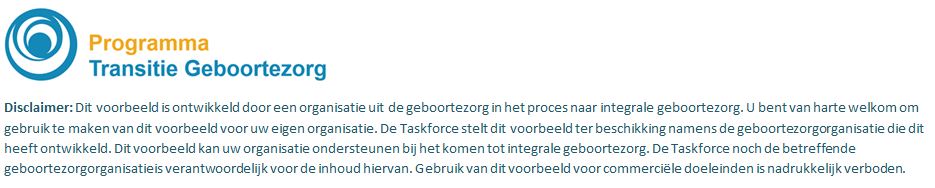 Zorgpad obesitas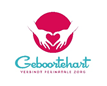 5-7-2016weekVerloskundige echoscopieactiepuntenprofessional6-8IntakeBMI berekenen obv gewicht eerste controle en lengte opmeten. Leefstijladviezen geven m.b.t. voeding en beweging, evt. verwijzing diëtist Evt. RR meten met brede bandBespreken sportieve zwangerschapsbegeleiding bij vrouwen met overgewicht (start al bij 16 wkn zwangerschap), ZW114Bespreken beleid zwangerschap bij obesitasBespreking met gynaecoloog indien BMI > 40, mogelijkheden gezamenlijke zorg bespreken Bespreken beleid:OGTT tussen 24-28 wknGroei echo’s bij 30-33 wkn, of vaker op indicatiebenoemen plaats baring (>  altijd beneden bevallen / B-D indien geïndiceerd, zie co. nr. 9) Benoem nogmaals cursus sportieve zwangerschapsbegeleiding bij vrouwen met overgewicht WFGZW127Groei echo verwijzing meegeven en afspraak Eva van Hoorn laten makenOGTT uitslag aan zwangere vertellen (indien deze niet afwijkend was)ZW130Groei echo + beoordelingE1 + ZW133Groei echo + beoordelingEventueel consult gynaecoloog 
B-D partus / partusplan regelen rond 36 weken indien:AC en/of EFW >p95BMI > 40 = altijd BD indicate + consult anesthetistE1 + ZW1 36Extra aandacht voor ligging, evt. liggingsechoVaststellen definitief partusplan (plaats)Verplicht weegmoment praktijk (indien op dit moment >  verplicht beneden bevallen)ZW1